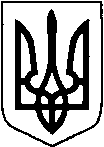 КИЇВСЬКА ОБЛАСТЬТЕТІЇВСЬКА МІСЬКА РАДАVІІІ СКЛИКАННЯДЕВ'ЯТНАДЦЯТА    СЕСІЯР І Ш Е Н Н Я
  11 квітня 2023 року                                                                        № 901 - 19 - VIIІПро надання громадянам дозволу  на розробку технічної документації із землеустрою щодо встановлення (відновлення) меж земельних ділянок в натурі (на місцевості), які розташовані на території Тетіївської міської ради         Розглянувши заяву Бугрим Л.П., державний акт на право приватної власності на землю, керуючись пунктом 34 частиною 1 статті 26, підпунктом 9 статті 33 Закону України «Про місцеве самоврядування в Україні», відповідно до статей 12,116,118,121,122,186, перехідних положень Земельного кодексу України, Закону України «Про землеустрій», Тетіївська міська рада                                                         В И Р І Ш И Л А :1.Надати дозвіл на розробку технічної документації із землеустрою щодо  встановлення (відновлення) меж земельної ділянки в натурі (на місцевості)  в с. Михайлівка- Бугрим Лідії Петрівні   по вул. Жовтневій, б/н  загальною  площею 0,347 га з них :- 0,25 га - для будівництва та обслуговування житлового будинку, господарських будівель і споруд;-  0,097 га – для ведення особистого селянського господарства.2.Технічну документацію із землеустрою щодо встановлення (відновлення) меж  земельної  ділянки  направити  на затвердження  до  Тетіївської  міської  ради.3.  Контроль за виконанням даного рішення покласти на постійну депутатську комісію з питань регулювання земельних відносин, архітектури, будівництва та охорони навколишнього середовища (голова комісії - Крамар О.А.) та на першого заступника міського голови Кизимишина В.Й.                      Секретар міської ради                                            Наталія ІВАНЮТА